Supply Listing: Fabric Bowls      Instructor Ellen GoldbergBowl (smooth inside and out with sides 2” or higher) Size of cereal or soup bowlAssortment of cotton fabric cut into 1” -2”” wide strips in 6”-9” lengths.   Mod Podge or a mixture of white glue with water, containerPlastic wrapFoam brushWater containerFabric or regular scissors©2020 Ellen Goldberg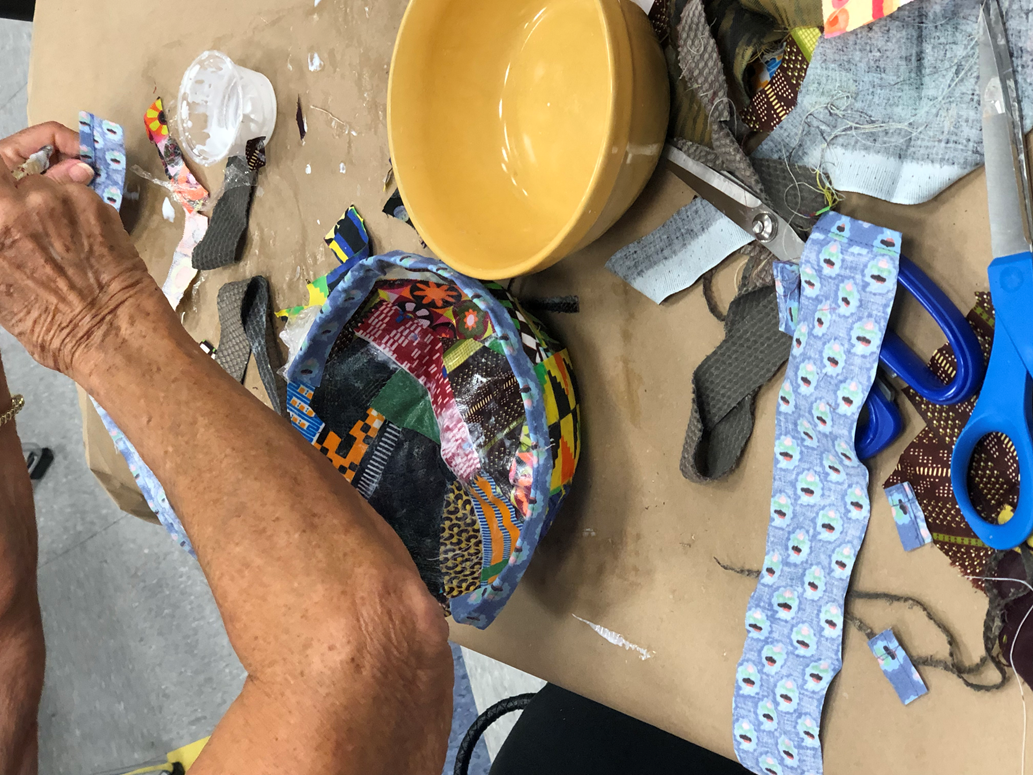 ©2019 Ellen GoldbergInstructions: Fabric Bowls with Ellen GoldbergSelect bowl Cut fabric stripsCover bowl with plastic wrap on the inside and outside.Pour Mod Podge into container and slightly thin with water.Flip the bowl upside down and brush a strip of Mod Podge onto the plastic covering of the bowl.Lay a strip of fabric, print side down onto the bowl.  Continue this process until the bowl is covered.Apply more sections of Mod Podge and another layer of fabric right side up to the bowl entirely covering the first layer.Allow bowl to dry.When the bowl is dry remove the formed fabric in one piece from the original bowl peeling plastic wrap away.Trim edge excess in any way you want.  You may choose to glue a   piece of bias tape around the edge or another fabric piece at this point or to add beads or other interesting trims and components like feathers, etc.©2020 Ellen Goldberg